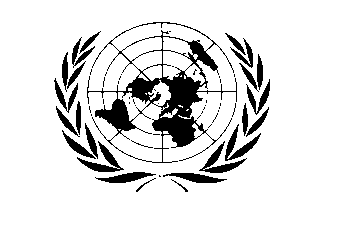 FONDS DE CONSOLIDATION DE LA PAIXRésumé de ProjetProject Title:  Appui au mouvement féminin  et renforcement  de la capacité des femmes dans la prévention des conflits, la consolidation de la paix et le renforcement de l’unité nationale. Appui à la promotion d’un dialogue inclusif et durable en GuinéeRecipient UN Organization:  UNFPAProject Contact:Implementing Partner(s): Ministère des Affaires Sociales, de la Promotion Féminine et de l’EnfanceProject Number:To be completed by UNDP MDTF OfficeProject Location: Project Description:Renforcer la contribution et le rôle des femmes et des Jeunes au processus de prévention des conflits et de consolidation de la paixTotal Project Cost:   $ 650 000Peacebuilding Fund: $ 650 000Government Input:Other:Total:  $ 650 000Project Description:Renforcer la contribution et le rôle des femmes et des Jeunes au processus de prévention des conflits et de consolidation de la paixProject Start Date and Duration: 12 mois, 01/2010PBF Priority Area(s) and Outcomes:PBF Priority Area(s) and Outcomes:PBF Priority Area(s) and Outcomes:Objectif de développementContribuer à  la consolidation de la Paix en Guinée et au renforcement de l’unité nationale. Objectifs immédiatsRenforcer les capacités des organisations de femmes  guinéennes en matière de prévention et de gestion des conflits pour la consolidation de la paix;  Donner  plus de visibilité aux actions, des plateformes fédératives des femmes dans la prévention des conflits, Encourager et renforcer la participation des femmes  au processus électoral. Résultats attendus et Principales activitésOutput 1 : D’ici la fin du projet, les capacités des  Réseaux et Associations de femmes   en matière de prévention et de  consolidation de la paix sont renforcéesActivités : 1 - Organiser cinq ateliers de formation  des réseaux des femmes en technique de prévention, de négociation et de résolution des conflits ; 2-  Organiser  cinq ateliers régionaux  pour  100 représentantes des réseaux et groupements féminins sur le contenu et les plan d’action opérationnels des Résolutions 1325 et 1820 et les rôles des femmes dans la prévention et consolidation de la paix ;3-Former  60 journalistes et animatrices de radios, et communicateurs traditionnels sur le  contenu et les PAO des Résolutions 1325 et 1820 et les rôles des femmes dans la prévention et consolidation de la paix ;4- Organiser un atelier national sur le contenu et le PAO des résolutions 1325 et 1820 à l’intention des Magistrats, des auxiliaires de justice, des militaires, des paramilitaires et des leaders religieux.5. Organiser par les femmes une caravane de la paix dans toutes les régions du pays 6. Elaborer et diffuser par les groupes de femmes deux argumentaires religieux sur la consolidation de la paix et la prévention des conflits.7. Conférence sous régionale sur l’implication des femmes dans la prévention de la paix avec des participants de pays limitrophes qui sont en crise, post crise notamment.Résultats : Les réseaux et organisations des femmes sont formés en technique de prévention, de négociation et de résolution des conflits ; 100 représentantes des réseaux et groupements féminins  sont informés sur le contenu et les plans d’action opérationnels des Résolutions 1325 et 1820 et les rôles des femmes dans la prévention et consolidation de la paix ;60  journalistes et animatrices de radios, et communicateurs traditionnels connaissent  le  contenu et les PAO des Résolutions 1325 et 1820 et les rôles des femmes dans la prévention et consolidation de la paix ; Les Magistrats,  auxiliaires de justice,  militaires,  paramilitaires et leadeurs religieux sont formés sur le  contenu et les PAO des Résolutions 1325 et 1820 et les rôles des femmes dans la prévention et consolidation de la paix.Les femmes  du pays sensibilisées sur la prévention des conflits, la culture de la paix et de l’unité nationaleDeux argumentaires religieux élaborés et diffusés auprès des communautés religieuses et dans les langues nationales80 femmes représentants d’ONGs, élues, ministres participent à une conférence et plaident pour un renforcement de la paix en Guinée et dans la sous région.Organismes impliqués dans l’exécution des activités.MASPFE/ CONAG-  DCF/REFMAP /REFAMP/CERADE/PNUD/MS/MD/MJ, Associations religieux, WAFRICAOutput 2 : D’ici la fin du projet, les femmes, qui représentent 51% de la population guinéenne, participent effectivement au dialogue politique pour une transition apaisée et réussie.Activités 1 : Organiser 4 foras régionaux pour déterminer la vision des femmes des  4 régions naturelles, afin d’identifier les obstacles à leur participation au dialogue politique ;  Organiser 1 forum national pour la mise en commun des résultats de ces quatre foras régionaux, en vue d’élaborer un plan opérationnel ;Appuyer  la  mise en place du Conseil Guinéen des Femmes, pour la mise en œuvre effective du PAO.Mettre  en œuvre un programme de communication pour l’éducation à la citoyenneté et à la paix ciblant les femmes Organiser le Plaidoyer et la mobilisation en faveur de l’amélioration de la représentation des femmes dans la prise de décision et le renforcement des réseauxPlaidoyer à l’endroit des notables et leaders religieux locaux en faveur de la participation des femmes à la gestion des affaires de la communautéRésultats :       - Les obstacles sont identités empêchant la participation des femmes au dialogue politique ;       - Une vision des femmes sur la transition est discutée et disponible ;       - Le Conseil Guinéen des Femmes est mis en place ;       - Le PAO est mis en œuvre       - Un  plan de communication est élaboré.Organismes impliqués dans l’exécution des activités. MASPFE/MATAP/ CONAG-  DCF/REFMAP /REFAMP , WAFRICAOutput 3 : D’ici la fin du projet, la lutte contre les violences faites aux femmes est renforcée dans le paysActivités :Appuyer les Ministères des affaires sociales à vulgariser la stratégie nationale de lutte contre les violences faites aux femmesMettre en place un centre pilote « Stop Violence » à Conakry pour la prise en charge sanitaire, psychosociale et juridique des femmes victimes de violenceSensibilisation des acteurs locaux (religieux, notables, leaders d’opinion) sur la prévention des violences basées sur le genre (litiges familiaux, MGF, viol, accès à l’héritage etc.)Diffusion des résultats de l’enquête sur les VBGRésultats :La stratégie nationale de lutte contre les violences faites aux femmes diffuséeUne centre pilote Stop violence mis en place et fonctionnel à ConakryLes acteurs locaux sensibilisés sur la prévention des violences basées sur le genre Les résultats de l’enquête sur les VBG diffusésOrganismes impliqués dans l’exécution des activités. MASPFE/MATAP/ CONAG-  DCF/REFMAP /REFAMP , WAFRICA, Min Justice, Min Santé